Łódzki Związek Piłki Ręcznej za zgodą Związku Piłki Ręcznej w Polsce organizuje kurs trenerów piłki ręcznej na poziomie II EHF „RINCK” Convention (odpowiednik trenera II klasy przed rokiem 2013), którego ukończenie umożliwi ubieganie się o wydanie licencji trenerskiej kategorii „B”.Kurs będzie przeprowadzony w terminie: maj – październik 2019 roku w Łodzi, 
w obiektach sportowo – dydaktycznych Uniwersytetu Łódzkiego w formie trzydniowych VIII zjazdów przeprowadzanych w poniższych terminach:
I zjazd	- 17 – 19 maja 2019II zjazd	- 31 maja – 2 czerwca 2019III zjazd	- 14 – 16 czerwca 2019IV zjazd	- 28 – 30 czerwca 2019
Wariant IV zjazd	- do uzgodnienia w okresie lipiec – sierpień 2019VI zjazd	- do uzgodnienia w okresie lipiec – sierpień 2019 
VII zjazd	- do uzgodnienia w okresie lipiec – sierpień 2019
VIII zjazd	- 30 sierpnia – 1 września 2019Egzamin końcowy – do uzgodnienia - wrzesień 2019
Wariant IIV zjazd	- do uzgodnienia w okresie lipiec – sierpień 2019VI zjazd	- do uzgodnienia w okresie lipiec – sierpień 2019 
VII zjazd	- 30 sierpnia – 1 września 2019
VIII zjazd	- 13 – 15 września 2019Egzamin końcowy – do uzgodnienia - październik 2019Wariant III
V zjazd	- 30 sierpnia – 1 września 2019VI zjazd	- 13 – 15 września 2019 
VII zjazd	- 27 – 29 września 2019
VIII zjazd	- 4 – 6 października 2019Egzamin końcowy – do uzgodnienia - październik 2019Dokumenty (kserokopie) wymagane do złożenia podczas I zjazdu:Potwierdzenia posiadania:Wykształcenia co najmniej średniego.Uprawnień trenera kategorii C lub instruktora (z przed roku 2013) 
w piłce ręcznej.Braku karalności za przestępstwa umyślne  lub inne popełnione w związku ze współzawodnictwem sportowym.Dowód wpłaty minimum I-wszej raty za uczestnictwo w kursie.Warunkiem  dopuszczenia do egzaminu końcowego i obrony pracy dyplomowej jest:minimum 80% frekwencja podczas wykładów, ćwiczeń i zajęć praktycznych; pozytywna ocena z prowadzenia zajęć praktycznych;pozytywna ocena z egzaminu z zakresu teoretycznych podstaw sportu;pozytywna ocena pracy dyplomowej;Warunkiem  uzyskania uprawnień jest:pozytywna ocena ze specjalistycznego egzaminu końcowego i obrony pracy dyplomowej.Absolwenci kursu otrzymują:po zakończeniu zajęć - zaświadczenie ukończenia kursu trenerskiego w piłce ręcznej na poziomie II EHF „RINCK” Convention
Zaświadczenie jest ważne przez 24 miesiące.po obronie pracy dyplomowej - certyfikat (w języku polskim i angielskim) uzyskania uprawnień trenerskich na poziomie II, umożliwiający wydanie licencji trenera kategorii B.Program 180 godzinCzęść ogólna: 48 godz.(teoria treningu, anatomia funkcjonalna, biomechanika, fizjologia, pedagogika, psychologia, zarządzanie i prawo w sporcie);Cześć specjalistyczna: 132 godziny: wykłady: 42 godziny, ćwiczenia: 24 godziny, zajęcia praktyczne: 66 godzin.Metodyka nauczania techniki i taktyki i taktyki gry, kontrola pracy treningowej, planowanie treningu, przygotowanie do treningu i zawodów sportowych, piłka ręczna historia, struktura i odmiany gry, sędziowanie , odnowa biologiczna, przygotowanie motoryczne, zajęcia seminaryjne.Kadra wykładowców:Pracownicy naukowo-dydaktyczni Uniwersytetu Łódzkiego i Uniwersytetu Medycznego w Łodzi, lektorzy EHF, trenerzy klasy I i M.Opłaty za kurs:  2 500 zł (możliwość rozłożenia na raty):I rata - 1 500 zł, płatna po decyzji o zakwalifikowaniu na kurs,II rata - 1 000 zł do 01.09.2019 r.Opłata obejmuje koszty realizacji zajęć dydaktycznych, materiałów dydaktycznych w wersji elektronicznej, przeprowadzenia egzaminu, wydania zaświadczenia o ukończeniu kursu trenera piłki ręcznej kategorii B w przypadku ukończenia kursu z wynikiem pozytywnym, oraz po obronie pracy dyplomowej certyfikatu (w języku polskim i angielskim) uzyskania uprawnień na poziomie II, umożliwiający wydanie licencji trenera kategorii B.Z chwilą rozpoczęcia kursu, wszelkie roszczenia finansowe uczestników kursu nie będą uwzględnione.Płatności należy dokonywać na:                              Łódzki Związek Piłki Ręcznej 
                            91-427 Łódź ul. Kamińskiego 7/9 
                        Nr konta: 28 1050 1461 1000 0022 6381 0448 
w tytule wpłaty: kurs trenerski; imię i nazwisko;Wyżywienie i zakwaterowanie oraz dojazd uczestników są organizowane we własnym zakresie (organizator zainteresowanym osobom może ułatwić kontakt dotyczący zakwaterowania w domach studenckich).Wszelkich informacji udziela: Jerzy Bończak
                                           tel. 696 016 267 					 e-mail: j.bonczak@lodzkizpr.pl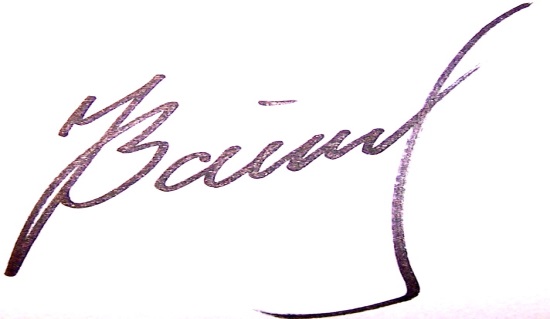 						Wiceprezes ŁZPR ds. Szkoleniowych							      mgr Jerzy  Bończak